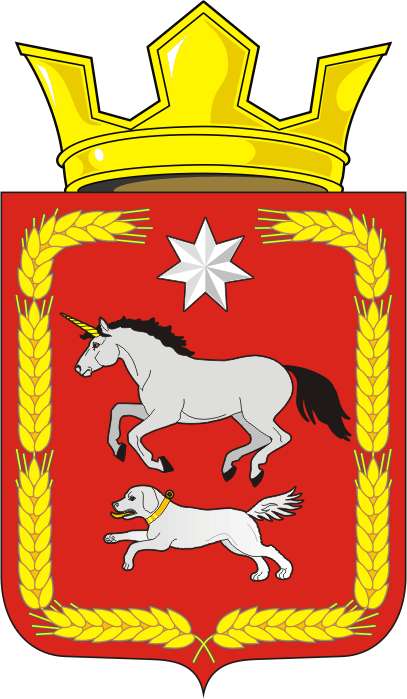 СОВЕТ ДЕПУТАТОВ муниципального образования КАИРОВСКИЙ СЕЛЬСОВЕТ саракташскОГО районА оренбургской областиТРЕТИЙ созывР Е Ш Е Н И Едвадцать первого заседания Совета депутатовмуниципального образования Каировский сельсоветтретьего созыва14 марта 2018 года                    с.Каировка                                           № 108Отчет об исполнении бюджета муниципального образования Каировский сельсовет за 2017 годНа основании статей 12, 132 Конституции Российской Федерации, статьи 9 Бюджетного кодекса Российской Федерации, статьи 35 Федерального закона от 06.10.2003 № 131-ФЗ «Об общих принципах организации местного самоуправления в Российской Федерации» и Устава муниципального образования Каировский сельсовет, рассмотрев итоги исполнения бюджета сельсовета за 2017 годСовет депутатов Каировского сельсоветаРЕШИЛ:1.Утвердить отчет об исполнении бюджета сельсовета за 2017 год по доходам в сумме 5 135 964,72 рублей по расходам в сумме 4 056 375,98 с превышением доходов над расходами в сумме 1 079 588,74 рублей.2. Администрации сельсовета:2.1. Принять дополнительные меры по увеличению поступлений доходов в местный бюджет, в том числе за счет снижения недоимки по налогам и сборам.2.2. Усилить контроль за целевым использованием бюджетных средств и материальных ценностей.3. .Настоящее решение Совета депутатов вступает в силу после обнародования на территории сельсовета и размещения на официальном сайте администрации сельсовета.4. Контроль за исполнением данного решения возложить на постоянную комиссию Совета депутатов сельсовета по бюджетной, налоговой и финансовой политике, собственности и экономическим вопросам, торговле и быту, сельскому хозяйству (Пятков О.П.)Глава муниципального образования Каировский сельсовет                          Председатель Совета депутатов                                                   О.М.КажаевРазослано: администрация района, прокурору района, постоянной комиссии.Приложение 1к решению Совета депутатов МО Каировский сельсоветот  14.03.2018 года № 108Источники внутреннего финансирования дефицита местного бюджета за 2017 годПриложение 5к решению Совета депутатов МО Каировский сельсоветот  14.03.2018  года № 109Поступление доходов в местный бюджет  за 2017 годПриложение 7к решению Совета депутатов МО Каировский сельсоветот  14.03.2018 года № 108Распределение бюджетных ассигнований местного бюджета  за 2017 годпо разделам и подразделам расходов классификации расходов  бюджетовПриложение 7к решению Совета депутатов МО Каировский сельсоветот  24.03.2017 года № 76Ведомственная структура расходов местного бюджета за 2016г.Приложение 8к решению Совета депутатов МО Каировский сельсоветот  24.03.2017 года № 76Ведомственная структура расходов местного бюджета за 2016г.КодНаименование кода группы, подгруппы, статьи, вида источника финансирования дефицитов бюджетов, кода классификации операций сектора государственного управления, относящихся к источникам финансирования дефицитов бюджетов Российской ФедерацииУтвержденные бюджетные назначенияИсполненоНеиспользованные назначения000 01 00 00 00 00 0000 000ИСТОЧНИКИ ВНУТРЕННЕГО ФИНАНСИРОВАНИЯ ДЕФИЦИТОВ БЮДЖЕТОВ878 989,84-1 079 588,741 958 578,58000 01 05 00 00 00 0000 000Изменение остатков средств на счетах по учету средств бюджета878 989,84-1 079 588,741 958 578,58000 01 05 00 00 00 0000 500Увеличение остатков средств бюджетов-5 028 368,00-5 135 964,720,00000 01 05 02 00 00 0000 500Увеличение прочих остатков средств бюджетов-5 028 368,00-5 135 964,720,00000 01 05 02 01 00 0000 510Увеличение прочих остатков денежных средств бюджетов-5 028 368,00-5 135 964,720,00000 01 05 02 01 10 0000 510Увеличение прочих остатков денежных средств бюджетов поселений-5 028 368,00-5 135 964,720,00000 01 05 00 00 00 0000 600Уменьшение остатков средств бюджетов5 907 357,844 056 375,980,00000 01 05 02 00 00 0000 600Уменьшение прочих остатков средств бюджетов5 907 357,844 056 375,980,00000 01 05 02 01 00 0000 610Уменьшение прочих остатков денежных средств бюджетов5 907 357,844 056 375,980,00000 01 05 02 01 10 0000 610Уменьшение прочих остатков денежных средств бюджетов поселений5 907 357,844 056 375,980,00Наименование показателяКод дохода по бюджетной классификацииУтвержденные бюджетные назначенияИсполненоНеисполненные назначения12345Доходы бюджета - ВСЕГО: 
В том числе:X5 028 368,005 135 964,72-НАЛОГОВЫЕ И НЕНАЛОГОВЫЕ ДОХОДЫ000 100000000000000002 184 668,002 292 264,72-НАЛОГИ НА ПРИБЫЛЬ, ДОХОДЫ000 10100000000000000730 433,00761 047,98-Налог на доходы физических лиц000 10102000010000110730 433,00761 047,98-Налог на доходы физических лиц с доходов, источником которых является налоговый агент, за исключением доходов, в отношении которых исчисление и уплата налога осуществляются в соответствии со статьями 227, 227.1 и 228 Налогового кодекса Российской Федерации000 10102010010000110730 433,00760 346,75-Налог на доходы физических лиц с доходов, источником которых является налоговый агент, за исключением доходов, в отношении которых исчисление и уплата налога осуществляются в соответствии со статьями 227, 227.1 и 228 Налогового кодекса Российской Федерации182 10102010011000110730 433,00756 958,21-Налог на доходы физических лиц с доходов, источником которых является налоговый агент, за исключением доходов, в отношении которых исчисление и уплата налога осуществляются в соответствии со статьями 227, 227.1 и 228 Налогового кодекса Российской Федерации (пени и проценты по соответствующему платежу)182 10102010012100110-3 388,54-Налог на доходы физических лиц с доходов, полученных физическими лицами в соответствии со статьей 228 Налогового кодекса Российской Федерации000 10102030010000110-701,23-Налог на доходы физических лиц с доходов, полученных физическими лицами в соответствии со статьей 228 Налогового Кодекса Российской Федерации182 10102030011000110-689,25-Налог на доходы физических лиц с доходов, полученных физическими лицами в соответствии со статьей 228 Налогового кодекса Российской Федерации (пени по соответствующему платежу)182 10102030012100110-11,98-НАЛОГИ НА ТОВАРЫ (РАБОТЫ, УСЛУГИ), РЕАЛИЗУЕМЫЕ НА ТЕРРИТОРИИ РОССИЙСКОЙ ФЕДЕРАЦИИ000 10300000000000000770 000,00827 530,70-Акцизы по подакцизным товарам (продукции), производимым на территории Российской Федерации000 10302000010000110770 000,00827 530,70-Доходы от уплаты акцизов на дизельное топливо, подлежащие распределению между бюджетами субъектов Российской Федерации и местными бюджетами с учетом установленных дифференцированных нормативов отчислений в местные бюджеты100 10302230010000110263 000,00340 031,87-Доходы от уплаты акцизов на моторные масла для дизельных и (или) карбюраторных (инжекторных) двигателей, подлежащие распределению между бюджетами субъектов Российской Федерации и местными бюджетами с учетом установленных дифференцированных нормативов отчислений в местные бюджеты100 103022400100001103 000,003 451,87-Доходы от уплаты акцизов на автомобильный бензин, подлежащие распределению между бюджетами субъектов Российской Федерации и местными бюджетами с учетом установленных дифференцированных нормативов отчислений в местные бюджеты100 10302250010000110557 000,00549 903,097 096,91Доходы от уплаты акцизов на прямогонный бензин, подлежащие распределению между бюджетами субъектов Российской Федерации и местными бюджетами с учетом установленных дифференцированных нормативов отчислений в местные бюджеты100 10302260010000110-53 000,00-65 856,1312 856,13НАЛОГИ НА СОВОКУПНЫЙ ДОХОД000 105000000000000005 786,005 786,99-Налог, взимаемый в связи с применением упрощенной системы налогообложения000 10501000000000110945,00945,49-Налог, взимаемый с налогоплательщиков, выбравших в качестве объекта налогообложения доходы000 10501010010000110945,00945,49-Налог, взимаемый с налогоплательщиков, выбравших в качестве объекта налогообложения доходы000 10501011010000110945,00945,49-Налог по упрощенной системе налогообложения, взимаемый с налогоплательщиков, выбравших в качестве объекта налогообложения доходы182 10501011011000110945,00879,1065,90Налог, взимаемый с налогоплательщиков, выбравших в качестве объекта налогообложения доходы (пени по соответствующему платежу)182 10501011012100110-66,39-Единый сельскохозяйственный налог000 105030000100001104 841,004 841,50-Единый сельскохозяйственный налог000 105030100100001104 841,004 841,50-Единый сельскохозяйственный налог (сумма платежа (перерасчеты, недоимка и задолженность по соответствующему платежу, в том числе по отмененному)182 105030100110001104 841,004 841,50-НАЛОГИ НА ИМУЩЕСТВО000 10600000000000000669 733,00689 182,54-Налог на имущество физических лиц000 1060100000000011015 656,0020 141,06-Налог на имущество физических лиц, взимаемый по ставкам, применяемым к объектам налогообложения, расположенным в границах сельских поселений000 1060103010000011015 656,0020 141,06-Налог на имущество физических лиц, взимаемый по ставкам, применяемым к объектам налогообложения, расположенным в границах поселений182 1060103010100011015 656,0019 987,64-Уплата налогов на имущество, транспортный и земельный налоги182 10601030102100110-153,42-Земельный налог000 10606000000000110654 077,00669 041,48-Земельный налог с организаций000 106060300000001101 539,001 539,31-Земельный налог с организаций, обладающих земельным участком, расположенным в границах сельских поселений000 106060331000001101 539,001 539,31-Земельный налог с организаций, обладающих земельным участком, расположенным в границах сельских поселений (сумма платежа (перерасчеты, недоимка и задолженность по соответствующему платежу, в том числе по отмененному)182 106060331010001101 539,001 396,00143,00Земельный налог с организаций, обладающих земельным участком, расположенным в границах сельских поселений (пени по соответствующему платежу)182 10606033102100110-143,31-Земельный налог с физических лиц000 10606040000000110652 538,00667 502,17-Земельный налог с физических лиц, обладающих земельным участком, расположенным в границах сельских поселений000 10606043100000110652 538,00667 502,17-Земельный налог с физических лиц, обладающих земельным участком, расположенным в границах сельских поселений (сумма платежа (перерасчеты, недоимка и задолженность по соответствующему платежу, в том числе по отмененному)182 10606043101000110652 538,00777 741,03-Земельный налог с физических лиц, обладающих земельным участком, расположенным в границах сельских поселений (пени по соответствующему платежу)182 10606043102100110--110 238,86-ДОХОДЫ ОТ ОКАЗАНИЯ ПЛАТНЫХ УСЛУГ (РАБОТ) И КОМПЕНСАЦИИ ЗАТРАТ ГОСУДАРСТВА000 11300000000000000590,00590,00-Доходы от компенсации затрат государства000 11302000000000130590,00590,00-Прочие доходы от компенсации затрат государства000 11302990000000130590,00590,00-Прочие доходы от компенсации затрат бюджетов сельских поселений126 11302995100000130590,00590,00-ДОХОДЫ ОТ ПРОДАЖИ МАТЕРИАЛЬНЫХ И НЕМАТЕРИАЛЬНЫХ АКТИВОВ000 114000000000000008 126,008 126,51-Доходы от продажи земельных участков, находящихся в государственной и муниципальной собственности000 114060000000004308 126,008 126,51-Доходы от продажи земельных участков, государственная собственность на которые разграничена (за исключением земельных участков бюджетных и автономных учреждений)000 114060200000004308 126,008 126,51-Доходы от продажи земельных участков, находящихся в собственности сельских поселений (за исключением земельных участков муниципальных бюджетных и автономных учреждений)126 114060251000004308 126,008 126,51-БЕЗВОЗМЕЗДНЫЕ ПОСТУПЛЕНИЯ000 200000000000000002 843 700,002 843 700,00-БЕЗВОЗМЕЗДНЫЕ ПОСТУПЛЕНИЯ ОТ ДРУГИХ БЮДЖЕТОВ БЮДЖЕТНОЙ СИСТЕМЫ РОССИЙСКОЙ ФЕДЕРАЦИИ000 202000000000000002 843 700,002 843 700,00-Дотации бюджетам бюджетной системы Российской Федерации000 202100000000001512 772 600,002 772 600,00-Дотации на выравнивание бюджетной обеспеченности000 202150010000001512 772 600,002 772 600,00-Дотации бюджетам сельских поселений на выравнивание бюджетной обеспеченности126 202150011000001512 772 600,002 772 600,00-Субвенции бюджетам бюджетной системы Российской Федерации000 2023000000000015171 100,0071 100,00-Субвенции бюджетам на осуществление первичного воинского учета на территориях, где отсутствуют военные комиссариаты000 2023511800000015167 900,0067 900,00-Субвенции бюджетам сельских поселений на осуществление первичного воинского учета на территориях, где отсутствуют военные комиссариаты126 2023511810000015167 900,0067 900,00-Субвенции бюджетам на государственную регистрацию актов гражданского состояния000 202359300000001513 200,003 200,00-Субвенции бюджетам сельских поселений на государственную регистрацию актов гражданского состояния126 202359301000001513 200,003 200,00-Наименование показателяКод расхода по бюджетной классификацииУтвержденные бюджетные назначенияИсполненоНеисполненные назначения12345Расходы бюджета - ВСЕГО 
В том числе:X5 907 357,844 056 375,981 850 981,86ОБЩЕГОСУДАРСТВЕННЫЕ ВОПРОСЫ000 0100 0000000000 0002 618 948,871 803 053,96815 894,91Функционирование высшего должностного лица субъекта Российской Федерации и муниципального образования000 0102 0000000000 000479 360,99479 360,99-Непрограммное направление расходов (непрограммные мероприятия).000 0102 7700000000 000479 360,99479 360,99-Глава муниципального образования000 0102 7700010010 000479 360,99479 360,99-Расходы на выплаты персоналу в целях обеспечения выполнения функций государственными (муниципальными) органами, казенными учреждениями, органами управления государственными внебюджетными фондами000 0102 7700010010 100479 360,99479 360,99-Расходы на выплаты персоналу государственных (муниципальных) органов000 0102 7700010010 120479 360,99479 360,99-Фонд оплаты труда государственных (муниципальных) органов126 0102 7700010010 121368 172,80368 172,80-Взносы по обязательному социальному страхованию на выплаты денежного содержания и иные выплаты работникам государственных (муниципальных) органов126 0102 7700010010 129111 188,19111 188,19-Функционирование Правительства Российской Федерации, высших исполнительных органов государственной власти субъектов Российской Федерации, местных администраций000 0104 0000000000 0002 139 587,881 323 692,97815 894,91Непрограммное направление расходов (непрограммные мероприятия).000 0104 7700000000 0002 139 587,881 323 692,97815 894,91Центральный аппарат000 0104 7700010020 0002 139 587,881 323 692,97815 894,91Расходы на выплаты персоналу в целях обеспечения выполнения функций государственными (муниципальными) органами, казенными учреждениями, органами управления государственными внебюджетными фондами000 0104 7700010020 100861 300,15861 300,15-Расходы на выплаты персоналу государственных (муниципальных) органов000 0104 7700010020 120861 300,15861 300,15-Фонд оплаты труда государственных (муниципальных) органов126 0104 7700010020 121659 661,48659 661,48-Иные выплаты персоналу государственных (муниципальных) органов, за исключением фонда оплаты труда126 0104 7700010020 1222 400,002 400,00-Взносы по обязательному социальному страхованию на выплаты денежного содержания и иные выплаты работникам государственных (муниципальных) органов126 0104 7700010020 129199 238,67199 238,67-Закупка товаров, работ и услуг для обеспечения государственных (муниципальных) нужд000 0104 7700010020 2001 256 587,91440 693,00815 894,91Иные закупки товаров, работ и услуг для обеспечения государственных (муниципальных) нужд000 0104 7700010020 2401 256 587,91440 693,00815 894,91Закупка товаров, работ, услуг в сфере информационно-коммуникационных технологий126 0104 7700010020 242191 443,31191 443,31-Прочая закупка товаров, работ и услуг для обеспечения государственных (муниципальных) нужд126 0104 7700010020 2441 065 144,60249 249,69815 894,91Межбюджетные трансферты000 0104 7700010020 50020 242,0020 242,00-Иные межбюджетные трансферты126 0104 7700010020 54020 242,0020 242,00-Иные бюджетные ассигнования000 0104 7700010020 8001 457,821 457,82-Уплата налогов, сборов и иных платежей000 0104 7700010020 8501 457,821 457,82-Уплата иных платежей126 0104 7700010020 8531 457,821 457,82-НАЦИОНАЛЬНАЯ ОБОРОНА000 0200 0000000000 00067 900,0067 900,00-Мобилизационная и вневойсковая подготовка000 0203 0000000000 00067 900,0067 900,00-Непрограммное направление расходов (непрограммные мероприятия).000 0203 7700000000 00067 900,0067 900,00-Осуществление первичного воинского учета на территориях, где отсутствуют военные комиссариаты000 0203 7700051180 00067 900,0067 900,00-Расходы на выплаты персоналу в целях обеспечения выполнения функций государственными (муниципальными) органами, казенными учреждениями, органами управления государственными внебюджетными фондами000 0203 7700051180 10064 217,3564 217,35-Расходы на выплаты персоналу государственных (муниципальных) органов000 0203 7700051180 12064 217,3564 217,35-Фонд оплаты труда государственных (муниципальных) органов126 0203 7700051180 12149 322,0849 322,08-Взносы по обязательному социальному страхованию на выплаты денежного содержания и иные выплаты работникам государственных (муниципальных) органов126 0203 7700051180 12914 895,2714 895,27-Закупка товаров, работ и услуг для обеспечения государственных (муниципальных) нужд000 0203 7700051180 2003 682,653 682,65-Иные закупки товаров, работ и услуг для обеспечения государственных (муниципальных) нужд000 0203 7700051180 2403 682,653 682,65-Прочая закупка товаров, работ и услуг для обеспечения государственных (муниципальных) нужд126 0203 7700051180 2443 682,653 682,65-НАЦИОНАЛЬНАЯ БЕЗОПАСНОСТЬ И ПРАВООХРАНИТЕЛЬНАЯ ДЕЯТЕЛЬНОСТЬ000 0300 0000000000 000106 200,0065 048,8141 151,19Органы юстиции000 0304 0000000000 0003 200,003 200,00-Непрограммное направление расходов (непрограммные мероприятия).000 0304 7700000000 0003 200,003 200,00-Осуществление переданных органам государственной власти субъектов Российской Федерации в соответствии с пунктом 1 статьи 4 Федерального закона от 15 ноября 1997 года № 143-ФЗ "Об актах гражданского состояния" полномочий Российской Федерации на государственной регистрации актов гражданского состояния000 0304 7700059300 0003 200,003 200,00-Закупка товаров, работ и услуг для обеспечения государственных (муниципальных) нужд000 0304 7700059300 2003 200,003 200,00-Иные закупки товаров, работ и услуг для обеспечения государственных (муниципальных) нужд000 0304 7700059300 2403 200,003 200,00-Закупка товаров, работ, услуг в сфере информационно-коммуникационных технологий126 0304 7700059300 2423 200,003 200,00-Обеспечение пожарной безопасности000 0310 0000000000 000103 000,0061 848,8141 151,19Непрограммное направление расходов (непрограммные мероприятия).000 0310 7700000000 000103 000,0061 848,8141 151,19Меры поддержки общественных объединений пожарной охраны и добровольных пожарных000 0310 7700020010 000103 000,0061 848,8141 151,19Закупка товаров, работ и услуг для обеспечения государственных (муниципальных) нужд000 0310 7700020010 200103 000,0061 848,8141 151,19Иные закупки товаров, работ и услуг для обеспечения государственных (муниципальных) нужд000 0310 7700020010 240103 000,0061 848,8141 151,19Прочая закупка товаров, работ и услуг для обеспечения государственных (муниципальных) нужд126 0310 7700020010 244103 000,0061 848,8141 151,19НАЦИОНАЛЬНАЯ ЭКОНОМИКА000 0400 0000000000 0001 658 986,84668 752,35990 234,49Дорожное хозяйство (дорожные фонды)000 0409 0000000000 0001 648 989,84658 755,35990 234,49Непрограммное направление расходов (непрограммные мероприятия).000 0409 7700000000 0001 648 989,84658 755,35990 234,49Содержание и ремонт, капитальный ремонт автомобильных дорог общего пользования и искусственных сооружений на них000 0409 7700090080 0001 648 989,84658 755,35990 234,49Закупка товаров, работ и услуг для обеспечения государственных (муниципальных) нужд000 0409 7700090080 2001 648 989,84658 755,35990 234,49Иные закупки товаров, работ и услуг для обеспечения государственных (муниципальных) нужд000 0409 7700090080 2401 648 989,84658 755,35990 234,49Прочая закупка товаров, работ и услуг для обеспечения государственных (муниципальных) нужд126 0409 7700090080 2441 648 989,84658 755,35990 234,49Другие вопросы в области национальной экономики000 0412 0000000000 0009 997,009 997,00-Непрограммное направление расходов (непрограммные мероприятия).000 0412 7700000000 0009 997,009 997,00-Финансирование расходов по внесению изменений в генеральные планы и (или) правила землепользования и застройки сельских поселений Саракташского района Оренбургской области000 0412 7700090030 0009 997,009 997,00-Закупка товаров, работ и услуг для обеспечения государственных (муниципальных) нужд000 0412 7700090030 2009 997,009 997,00-Иные закупки товаров, работ и услуг для обеспечения государственных (муниципальных) нужд000 0412 7700090030 2409 997,009 997,00-Прочая закупка товаров, работ и услуг для обеспечения государственных (муниципальных) нужд126 0412 7700090030 2449 997,009 997,00-ЖИЛИЩНО-КОММУНАЛЬНОЕ ХОЗЯЙСТВО000 0500 0000000000 00055 603,0051 901,733 701,27Благоустройство000 0503 0000000000 00055 603,0051 901,733 701,27Непрограммное направление расходов (непрограммные мероприятия).000 0503 7700000000 00055 603,0051 901,733 701,27Прочие мероприятия по благоустройству000 0503 7700090090 00055 603,0051 901,733 701,27Закупка товаров, работ и услуг для обеспечения государственных (муниципальных) нужд000 0503 7700090090 20055 603,0051 901,733 701,27Иные закупки товаров, работ и услуг для обеспечения государственных (муниципальных) нужд000 0503 7700090090 24055 603,0051 901,733 701,27Прочая закупка товаров, работ и услуг для обеспечения государственных (муниципальных) нужд126 0503 7700090090 24455 603,0051 901,733 701,27ОБРАЗОВАНИЕ000 0700 0000000000 0007 200,007 200,00-Профессиональная подготовка, переподготовка и повышение квалификации000 0705 0000000000 0007 200,007 200,00-Непрограммное направление расходов (непрограммные мероприятия).000 0705 7700000000 0007 200,007 200,00-Центральный аппарат000 0705 7700010020 0007 200,007 200,00-Закупка товаров, работ и услуг для обеспечения государственных (муниципальных) нужд000 0705 7700010020 2007 200,007 200,00-Иные закупки товаров, работ и услуг для обеспечения государственных (муниципальных) нужд000 0705 7700010020 2407 200,007 200,00-Прочая закупка товаров, работ и услуг для обеспечения государственных (муниципальных) нужд126 0705 7700010020 2447 200,007 200,00-КУЛЬТУРА, КИНЕМАТОГРАФИЯ000 0800 0000000000 0001 388 632,601 388 632,60-Культура000 0801 0000000000 0001 388 632,601 388 632,60-Непрограммное направление расходов (непрограммные мероприятия).000 0801 7700000000 0001 388 632,601 388 632,60-Финансовое обеспечение деятельности в области культуры и кинематографии000 0801 7700070030 0001 388 632,601 388 632,60-Закупка товаров, работ и услуг для обеспечения государственных (муниципальных) нужд000 0801 7700070030 200451 932,60451 932,60-Иные закупки товаров, работ и услуг для обеспечения государственных (муниципальных) нужд000 0801 7700070030 240451 932,60451 932,60-Прочая закупка товаров, работ и услуг для обеспечения государственных (муниципальных) нужд126 0801 7700070030 244451 932,60451 932,60-Межбюджетные трансферты000 0801 7700070030 500936 700,00936 700,00-Иные межбюджетные трансферты126 0801 7700070030 540936 700,00936 700,00-СОЦИАЛЬНАЯ ПОЛИТИКА000 1000 0000000000 0003 886,533 886,53-Пенсионное обеспечение000 1001 0000000000 0003 886,533 886,53-Непрограммное направление расходов (непрограммные мероприятия).000 1001 7700000000 0003 886,533 886,53-Предоставление пенсии за выслугу лет муниципальным служащим000 1001 7700025050 0003 886,533 886,53-Социальное обеспечение и иные выплаты населению000 1001 7700025050 3003 886,533 886,53-Публичные нормативные социальные выплаты гражданам000 1001 7700025050 3103 886,533 886,53-Иные пенсии, социальные доплаты к пенсиям126 1001 7700025050 3123 886,533 886,53-Результат кассового исполнения бюджета (дефицит/профицит)X-878 989,841 079 588,74-НаименованиеРазделПодразделКЦСРКВРУтвержденные бюджетные назначенияИсполненоНеисполь-зованные назначенияОБЩЕГОСУДАРСТВЕННЫЕ ВОПРОСЫ010000000000000001 856 322,761 856 322,760,00 Функционирование высшего должностного лица субъекта Российской Федерации и муниципального образования01020000000000000472 994,41472 994,410,00 Непрограммное направление расходов (непрограммные мероприятия)01027700000000000472 994,41472 994,410,00 Глава муниципального образования01027700010010000472 994,41472 994,410,00 Расходы на выплаты персоналу государственных (муниципальных) органов01027700010010120472 994,41472 994,410,00 Функционирование Правительства Российской Федерации, высших исполнительных органов государственной власти субъектов Российской Федерации, местных администраций010400000000000001 383 328,351 383 328,350,00 Непрограммное направление расходов (непрограммные мероприятия)010477000000000001 383 328,351 383 328,350,00 Центральный аппарат010477000100200001 383 328,351 383 328,350,00 Расходы на выплаты персоналу государственных (муниципальных) органов01047700010020120940 791,87940 791,870,00 Иные закупки товаров, работ и услуг для обеспечения государственных (муниципальных) нужд01047700010020240429 283,72429 283,720,00 Иные межбюджетные трансферты0104770001002054012 300,0012 300,000,00Национальная оборона0200000000000000076 200,0076 200,000,00 Мобилизационная и вневойсковая подготовка0203000000000000076 200,0076 200,000,00 Непрограммное направление расходов (непрограммные мероприятия)020377000000000076 200,0076 200,000,00 Субвенции на осуществление первичного воинского учета на территориях, где отсутствуют военные комиссариаты0203770005118000076 200,0076 200,000,00 Расходы на выплаты персоналу государственных (муниципальных) органов0203770005118012062 007,3762 007,370,00 Иные закупки товаров, работ и услуг для обеспечения государственных (муниципальных) нужд0203770005118024014 192,6314 192,630,00НАЦИОНАЛЬНАЯ БЕЗОПАСНОСТЬ И ПРАВООХРАНИТЕЛЬНАЯ ДЕЯТЕЛЬНОСТЬ03000000000000000254 235,40254 235,400,00 Органы юстиции030400000000000007 100,007 100,000,00 Непрограммное направление расходов (непрограммные мероприятия)030477000000000007100,007 100,000,00 Осуществление переданных полномочий по государственной регистрации актов гражданского состояния030477000593000007 100,007 100,000,00 Иные закупки товаров, работ и услуг для обеспечения государственных (муниципальных) нужд030477000593002407 100,007 100,000,00 Обеспечение пожарной безопасности03000000000000000247 135,40247 135,400,00 Непрограммное направление расходов (непрограммные мероприятия)03100000000000000247 135,40247 135,400,00 Меры поддержки общественных объединений пожарной охраны и добровольных пожарных03107700000000000247 135,40247 135,400,00 Иные закупки товаров, работ и услуг для обеспечения государственных (муниципальных) нужд03107700020010240247 135,40247 135,400,00НАЦИОНАЛЬНАЯ ЭКОНОМИКА040000000000000001 153 285,00502 050,31651 234,69 Дорожное хозяйство (дорожные фонды)040900000000000001 153 285,00502 050,31651 234,69 Непрограммное направление расходов (непрограммные мероприятия)040977000000000001 153 285,00502 050,31651 234,69 Содержание и ремонт,капитальный ремонт автомобильных дорог общего пользования и искусственных сооружений на них040977000900800001 153 285,00502 050,31651 234,69Закупки товаров,работ и услуг для обеспечения государственных(муниципальных) нужд040977000900802001 153 285,00502 050,31651 234,69 Иные закупки товаров, работ и услуг для обеспечения государственных (муниципальных) нужд040977000900802401 153 285,00502 050,31651 234,69ЖИЛИЩНО-КОММУНАЛЬНОЕ ХОЗЯЙСТВО05000000000000000109 580,26109 580,260,00 Благоустройство05030000000000000109 580,26109 580,260,00 Непрограммное направление расходов (непрограммные мероприятия)05037700000000000109 580,26109 580,260,00 Прочие мероприятия по благоустройству05037700090090000109 580,26109 580,260,00Закупки товаров,работ и услуг для обеспечения государственных(муниципальных) нужд05037700090090200109 580,26109 580,260,00 Иные закупки товаров, работ и услуг для обеспечения государственных (муниципальных) нужд05037700090090240109 580,26109 580,260,00КУЛЬТУРА И КИНЕМАТОГРАФИЯ080000000000000001 226 211,581 171 408,0354 803,55Культура080100000000000001 226 211,581 171 408,0354 803,55Непрограммное направление расходов (непрограммные мероприятия)080177000000000001 226 211,581 171 408,0354 803,55Финансовое обеспечение деятельности в области культуры и кинематографии080177000700300001 226 211,581 171 408,0354 803,55Закупки товаров, работ и услуг для обеспечения государственных(муниципальных) нужд08017700070030200516 408,03516 408,030,00Иные закупки товаров, работ и услуг для обеспечения государственных (муниципальных) нужд08017700070030240516 408,03516 408,030,00Межбюджетные трансферты08017700070030500709 803,55655 000,0054 803,55Иные межбюджетные трансферты08017700070030540709 803,55655 000,0054 803,55Социальная политика100000000000000001 950,001 950,000,00Социальное обеспечение населения100300000000000001 950,001 950,000,00Непрограммное направление расходов (непрограммные мероприятия)100377000000000001 950,001 950,000,00Материальная помощь приуроченная к празднику Дню Победы советского народа в ВОВ 1941-1945 гг100377000250200001 950,001 950,000,00Социальное обеспечение и иные выплаты населению100377000250203001 950,001 950,000,00 Итого по разделам расходов4 677 785,003 971 746,76706 038,24НаименованиеКВСРРазделПодразделКЦСРКВРПланФактНеиспользованные назначенияАдминистрация Каировского сельсовета126000000000000000004 677 785,003 971 746,76706 038,24Общегосударственные вопросы126010000000000000001 856 322,761 856 322,760,00Функционирование высшего должностного лица субъекта Российской Федерации и муниципального образования12601020000000000000472 994,41472 994,410,00Непрограммное направление расходов (непрограммные мероприятия)12601027700000000000472 994,41472 994,410,00Глава муниципального образования12601027700010010000472 994,41472 994,410,00Расходы на выплаты персоналу государственных (муниципальных) органов 12601027700010010120472 994,41472 994,410,00Фонд оплаты труда государственных(муниципальных) органов12601027700010010121363 282,93363 282,930,00Взносы по обязательному социальному страхованию на выплаты денежного содержания и иные выплаты работникам государственных (муниципальных) органов12601027700010010129109 711,48109 711,480,00Функционирование Правительства Российской Федерации, высших исполнительных органов государственной власти субъектов Российской Федерации, местных администраций126010400000000000001 383 328,351 383 328,350,00Непрограммное направление расходов (непрограммные мероприятия)126010477000000000001 383 328,35  1 383 328,35  0,00Центральный аппарат126010477000100200001 383 328,35  1 383 328,35  0,00Расходы на выплату персоналу в целях обеспечения выполнения функций государственными (муниципальными) органами, казенными учреждениями, органами управления государственными внебюджетными фондами12601047700010020100940 791,67940 791,670,00Расходы на выплаты персоналу государственных (муниципальных) нужд12601047700010020120940 791,67940 791,670,00Фонд оплаты труда государственных(муниципальных) органов12601047700010020121721 250,31721 250,310,00Иные выплаты персоналу государственных (муниципальных) органов за исключением фонда оплаты труда12601047700010020122950,00950,000,00Взносы по обязательному социальному страхованию на выплаты денежного содержания и иные выплаты работникам государственных (муниципальных) органов12601047700010020129218 591,36218 591,360,00Закупка товаров, работ и услуг для государственных (муниципальных) нужд12601047700010020200429 283,72429 283,720,00Иные закупки товаров, работ и услуг для государственных (муниципальных) нужд12601047700010020240429 283,72429 283,720,00Закупка товаров, работ, услуг в сфере информационно-коммуникационных технологий12601047700010020242161 483,64161 483,640,00Прочая закупка товаров, работ и услуг для государственных(муниципальных)нужд12601047700010020244267 800,08267 800,080,00Межбюджетные трансферты1260104770001002050012 300,00  12 300,000,00Иные межбюджетные трансферты1260104770001002054012 300,00  12 300,000,00Иные межбюджетные ассигнования12601047700010020800952,96952,960,00Уплата налогов, сборов и иных платежей12601047700010020850952,96952,960,00Уплата прочих налогов, сборов12601047700010020852952,96952,960,00Уплата иных платежей12601047700010020853952,96952,960,00Национальная оборона1260200000000000000076 200,0076 200,000,00Мобилизационная и вневойсковая подготовка1260203000000000000076 200,00  76 200,00  0,00Непрограммное направление расходов (непрограммные мероприятия)1260203770000000000076 200,00  76 200,00  0,00Субвенции на осуществление первичного воинского учета на территориях, где отсутствуют военные комиссариаты1260203770005118000076 200,00  76 200,00  0,00Расходы на выплаты персоналу в целях обеспечения выполнения функций государственными (муниципальными) органами, казенными учреждениями, органами управления государственными внебюджетными фондами126020377005118010062 007,3762 007,370,00Расходы на выплаты персоналу государственных (муниципальных) органов 1260203770005118012062 007,3762 007,370,00Фонд оплаты труда государственных (муниципальных) органов и взносы по обязательному социальному страхованию1260203770005118012147 620,9347 620,930,00Взносы по обязательному социальному страхованию на выплаты денежного содержания и иные выплаты работникам государственных (муниципальных) органов1260203770005118012914 386,4414 386,440,00Закупка товаров, работ и услуг для государственных (муниципальных) нужд 1260203770005118020014 386,4414 386,440,00Иные закупки товаров, работ и услуг для государственных (муниципальных) нужд1260203770005118024014 386,4414 386,440,00Закупка товаров, работ, услуг в сфере информационно-коммуникационных технологий126020377000511802427 286,637 286,630,00Прочая  закупка товаров, работ и услуг для государственных (муниципальных) нужд126020377000511802446 906,006 906,000,00Национальная безопасность и правоохранительная деятельность12603000000000000000254 235,40254 235,40000,00Органы юстиции126030400000000000007 100,00  7 100,00  0,00  Непрограммное направление расходов (непрограммные мероприятия)126030477000000000007 100,00  7 100,000,00  Осуществление переданных полномочий по государственная регистрация актов гражданского состояния126030477000593000007 100,00  7 100,000,00  Закупка товаров, работ и услуг для государственных (муниципальных) нужд126030477000593002007 100,00  7 100,00   0,00  Иные закупки товаров, работ и услуг для государственных(муниципальных) нужд126030477000593002407 100,00  7 100,00  0,00  Прочая закупка товаров, работ и услуг для государственных (муниципальных) нужд126030477000593002444 155,004 155,000,00  Закупка товаров, работ, услуг в сфере информационно-коммуникационных технологий126030477000593002422 945,002 945,000,00Обеспечение пожарной безопасности12603100000000000000247 135,40247 135,400,00Непрограммное направление расходов (непрограммные мероприятия)12603107700000000000247 135,40247 135,400,00Меры поддержки общественных объединений пожарной охраны и добровольных пожарных12603107700020010000247 135,40247 135,400,00Закупка товаров, работ и услуг для государственных (муниципальных) нужд12603107700020010200247 135,40247 135,400,00Иные закупки товаров, работ и услуг для государственных (муниципальных) нужд12603107700020010240247 135,40247 135,400,00Прочая закупка товаров, работ и услуг для государственных (муниципальных) нужд12603107700020010244247 135,40247 135,400,00Национальная экономика126040000000000000001 153 285,00502 050,31651 234,69Дорожное хозяйство (дорожные фонды)126040900000000000001 153 285,00502 050,31651 234,69Непрограммное направление расходов (непрограммные мероприятия)126040977000000000001 153 285,00502 050,31651 234,69Содержание и ремонт, капитальный ремонт автомобильных дорог общего пользования и искусственных сооружений на них126040977000900800001 153 285,00502 050,31651 234,69Закупка товаров, работ и услуг для государственных (муниципальных) нужд126040977000900802001 153 285,00502 050,31651 234,69Иные закупки товаров, работ и услуг для государственных (муниципальных) нужд126040977000900802401 153 285,00502 050,31651 234,69Прочая закупка товаров, работ и услуг для государственных (муниципальных) нужд126040977000900802441 153 285,00502 050,31651 234,69Жилищно-коммунальное хозяйство12605000000000000000109 580,26109 580,260,00Благоустройство12605030000000000000109 580,26109 580,260,00Непрграмное направление расходов (непрограмные мероприятия)12605037700000000000109 580,26109 580,260,00Прочие мероприятия по благоустройству 12605037700090090000109 580,26109 580,260,00Закупка товаров, работ и услуг для государственных (муниципальных) нужд12605037700090090200109 580,26109 580,260,00Иные закупки товаров, работ и услуг для государственных (муниципальных)  нужд12605037700090090240109 580,26109 580,260,00Прочая закупка товаров, работ и услуг для государственных (муниципальных)  нужд12605037700090090244109 580,26109 580,260,00КУЛЬТУРА И КИНЕМАТОГРАФИЯ126080000000000000001 226 211,581 171 408,0354 803,55Культура126080100000000000001 226 211,581 171 408,0354 803,55Непрграмное направление расходов (непрограмные мероприятия)126080177000000000001 226 211,581 171 408,0354 803,55Финансовое обеспечение деятельностив области культуры и кинематографии126080177000700300001 226 211,581 171 408,0354 803,55Закупка товаров, работ и услуг для государственных (муниципальных) нужд12608017700070030200516 408,03516 408,030,00Иные закупки товаров, работ и услуг для государственных (муниципальных)  нужд12608017700070030240516 408,03516 408,030,00Прочая закупка товаров, работ и услуг для государственных (муниципальных) нужд12608017700070030244516 408,03516 408,030,00Межбюджетные трансферты12608017700070030500709 803,55709 803,550,00Иные межбюджетные трансферты12608017700070030540709 803,55709 803,550,00Социальная политика126100000000000000001 950,001 950,000,00Социальное обеспечение населения12610100300000000000001 950,001 950,000,00Непрограммное направление расходов (непрограммные мероприятия)126100377000000000001 950,001 950,000,00Материальная помощь приуроченная к празднику Дню Победы советского народа в ВОВ 1941-1945 гг126100377000250200001 950,001 950,000,00Социальное обеспечение и иные выплаты населению126100377000250203001 950,001 950,000,00Социальные выплаты гражданам, кроме публичных нормативных обязательств126100377000250203201 950,001 950,000,00Пособия, компенсации и иные выплаты гражданам, кроме публичных нормативных обязательств126100377000250203211 950,001 950,000,00ИТОГО:4 677 785,003 971 746,76706 038,24